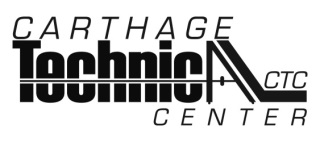       Student Information RecordName:  _____________________________________________________
Address:  ___________________________________________________City, State, Zip ______________________________________________Phone: ______________________________________________________Email: _______________________________________________________Employer: ___________________________________________________Contacts:Name:  ________________________________________________
Address:  ______________________________________________	City, State, Zip _________________________________________	Phone: _________________________________________________	Email: _________________________________________________	Relationship: __________________________________________Name:  ________________________________________________
Address:  ______________________________________________	City, State, Zip _________________________________________	Phone: _________________________________________________	Email: _________________________________________________	Relationship: ___________________________________________Name:  _________________________________________________
Address:  _______________________________________________	City, State, Zip _________________________________________	Phone: _________________________________________________	Email: __________________________________________________Relationship: ____________________________________________